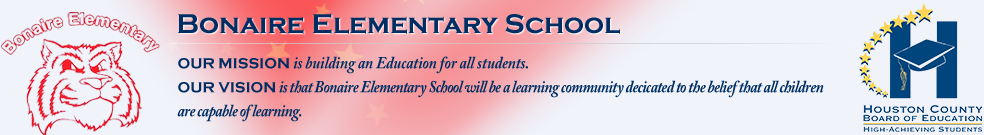 Goal 1:  Action 1:   Action 2:  Goal 2:   Action 1:  Ensure a systematic approach to providing a safe learning environment for all stakeholders. Action 2:  Action 3:  Goal 3:  Action 1:  Action 2:  Action 3:  Provide new hire support sessions throughout the school year.  Action 4:  Provide opportunities for teachers to attend professional learning opportunities to improve instructional practice and content knowledge. Goal 4:  Action 1:  Action 2:  Utilize data (HARP, Tableau, common assessments) in order to identify and support all students.  Action 3:  Develop a deeper understanding of professional learning communities with an emphasis on essential standards, building common formative assessments as teams, analyzing data from common formative assessments, and providing interventions/enrichment for students based on data. Action 4:  Develop a deeper understanding of the MTSS process through participation in the GaDOE MTSS cohort. 